DAILY / WEEKLY EXTENDED REPORT 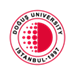 Department / Branch:Department / Branch:Week No:Page No:Work Done:Work Done:Date:Date:NAME AND TITLE OF THE CONTROLLER:SIGNATURE AND STAMP OF THE CONTROLLER:SIGNATURE AND STAMP OF THE CONTROLLER:SIGNATURE AND STAMP OF THE CONTROLLER: